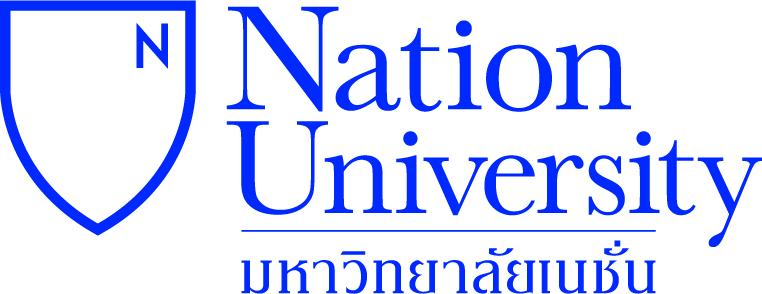 หลักฐานแสดงการประเมินผลงานโดยวารสารที่ตีพิมพ์เผยแพร่(ชื่อหน่วยงาน-วารสาร)                                               .  (ที่อยู่)........................................................................................................................................................................					       วันที่............................................................เรื่อง	รับรองการประเมินผลงานทางวิชาการเพื่อตีพิมพ์เผยแพร่เรียน   	ประธานคณะกรรมการพิจารณาตำแหน่งทางวิชาการประจำมหาวิทยาลัยเนชั่น		ด้วยวารสาร(ชื่อ)................................................................................................................................ ซึ่งเป็นวารสารระดับ  ชาติ	 นานาชาติ  อื่นๆ (ระบุ).......................................ที่มีการตีพิมพ์อย่างต่อเนื่องตั้งแต่ปี พ.ศ. ..........ขอรับรองว่า ผลงานทางวิชาการเรื่อง..................................................................................................................ของ..............................................................................................................................ได้เผยแพร่ในวารสาร                ฉบับที่..................................................................................................................................................โดยบทความที่ตีพิมพ์ได้ผ่านการพิจารณาจากผู้ทรงคุณวุฒิในสาขาวิชาที่เกี่ยวข้องจำนวน 3 ท่านจากหลากหลายสถาบัน โดย	 สามารถระบุสถาบันได้ ดังนี้ผู้ทรงคุณวุฒิจากสถาบัน....................................................................................................................ผู้ทรงคุณวุฒิจากสถาบัน...................................................................................................................ผู้ทรงคุณวุฒิจากสถาบัน.................................................................................................................... ไม่สามารถระบุสถาบันได้		จึงเรียนมาเพื่อโปรดทราบ    ขอแสดงความนับถือ						………………………………………………..(......................................................)  							    บรรณาธิการโทรศัพท์ ....................................... โทรสาร .........................................E mail ……………………………………Link การเผยแพร่บทความ(ถ้ามี)...........................